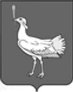 СОБРАНИЕ ПРЕДСТАВИТЕЛЕЙ               СЕЛЬСКОГО ПОСЕЛЕНИЯБОЛЬШАЯ ДЕРГУНОВКАМУНИЦИПАЛЬНОГО РАЙОНАБОЛЬШЕГЛУШИЦКИЙСАМАРСКОЙ ОБЛАСТИТРЕТЬЕГО СОЗЫВАРЕШЕНИЕ  № 177от 06 декабря 2018 г. О Протесте прокурора Большеглушицкого района Самарской области от 28 ноября 2018 года № 1824-18/86-71-2018 на Положение о муниципальном служащем в сельском поселении Большая Дергуновка муниципального района Большеглушицкий Самарской области          Рассмотрев Протест от 28 ноября 2018 года № 1824-18/86-71-2018 на Положение о муниципальном служащем в сельском поселении Большая Дергуновка муниципального района Большеглушицкий Самарской областиРЕШИЛО:1. Протест прокурора Большеглушицкого района Самарской области от 28 ноября 2018 года № 1824-18/86-71-2018 на Положение о муниципальном служащем в сельском поселении Большая Дергуновка муниципального района Большеглушицкий Самарской области -  удовлетворить.2. Привести Положение о муниципальном служащем в сельском поселении Большая Дергуновка муниципального района Большеглушицкий Самарской области, утверждённое решением Собрания представителей сельского поселения Большая Дергуновка от 25.05.2018г. № 148  в соответствие с требованиями действующего законодательства.3. Направить настоящее решение прокурору Большеглушицкого района  Самарской области. Председатель Собрания представителей сельского поселения Большая Дергуновкамуниципального района Большеглушицкий Самарской области               							А.В. Чечин